Group D: Discipline Specific Elective (DSE)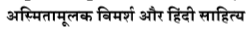 HIN 401: Time: 3 Hours 						          			Max. Marks: 100          Credits-   4 						        			Theory: 80, Internal: 20NOTE FOR PAPER SETTER FOR THEORY EXAMINATIONi) Paper setter will set 9 questions in all, out of which students will be required to attempt 5 questions. ii) Q.No. 1 will be compulsory and will carry 16 marks. There will be atleast 4 short-answer type questions  selected from the entire syllabus. iii) Two long answer type questions will be set from each of the four units, out of which the students will be required to attempt one question from each unit. Long-answer type questions will carry 16 marks each. iv) All questions will carry equal marks.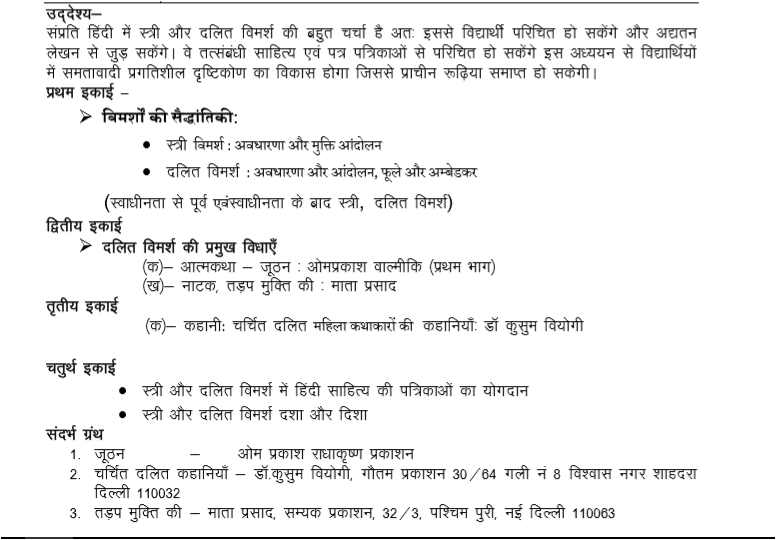 ENG 401 American LiteratureTime: 3 Hours 						          			Max. Marks: 100          Credits-   4 						        			Theory: 80, Internal: 20NOTE FOR PAPER SETTER FOR THEORY EXAMINATIONi) Paper setter will set 9 questions in all, out of which students will be required to attempt 5 questions. ii) Q.No. 1 will be compulsory and will carry 16 marks. There will be atleast 4 short-answer type questions  selected from the entire syllabus. iii) Two long answer type questions will be set from each of the four units, out of which the students will be required to attempt one question from each unit. Long-answer type questions will carry 16 marks each. iv) All questions will carry equal marks.Objectives: The students will be able to:Acquainted with various literary figures in English from AmericaAppreciate literary sensibilities from AmericaExpose themselves to literature in English outside BritainGEO 401: Population and Settlement GeographyTime: 3 Hours 						    		 	Max. Marks: 100            Credits-   4 				    			Theory: 60, Internal: 20, Practical: 20NOTE FOR PAPER SETTER FOR THEORY EXAMINATIONi) Paper setter will set 9 questions in all, out of which students will be required to attempt 5 questions. ii) Q.No. 1 will be compulsory and will carry 12 marks. There will be atleast 4 short-answer type questions  selected from the entire syllabus. iii) Two long answer type questions will be set from each of the four units, out of which the students will be required to attempt one question from each unit. Long-answer type questions will carry 12 marks each. iv) All questions will carry equal marks.Objectives:To know about various sources of demographic dataTo explain concepts and theories related to population dynamics and settlement systemsTo understand earth as constituted by people with distinct demographic attributes who dwell in urban and rural settlements located in diverse geographical environments.Course ContentsUnit ISources of population data with special reference to India (Census, Vital Statistics and NSS). Population Size, Distribution and Growth – Determinants and Patterns; Theories ofGrowth – Malthusian Theory and Demographic Transition Theory.Unit IIFertility, mortality and migration – measures, determinants and implications; Age-sex composition; Rural and urban composition; Literacy.Unit IIIBasic Concepts: Rural settlements, Urban settlements; Dwelling, Hamlet, Village, Town, City, Metropolis, Megalopolis, Conurbation, Rural-Urban Fringe.Unit IVRural Settlements: Types and Patterns; Urban Settlements: classifications and typologies; Central place theory, Rank-size rule, Primate city.Reading ListsBarrett H. R., 1995: Population Geography, Oliver and Boyd.Bhende A. and Kanitkar T., 2000: Principles of Population Studies, Himalaya Publishing House.Chandna R. C. and Sidhu M. S., 1980: An Introduction to Population Geography, Kalyani Publishers.Chishlom M., 2007: Rural Settlement and Land Use, Transaction Publishers. 5- Daniel, P. 2002: Geography of Settlement, Rawat Publs., Jaipur & New Delhi.Ghosh, Santwana 1999: A Geography of Settlements, Orient Longman, Kolkata.Kalia Ravi, 1999: Chandigarh: The Making of Indian City, Oxford University Press.Kaplan D. H., Wheeler J. O. and Holloway S. R., 2008: Urban Geography, John Wiley.Lutz W., Warren C. S. and Scherbov S., 2004: The End of the World Population Growth in the 21st Century, EarthscanNewbold K. B., 2009: Population Geography: Tools and Issues, Rowman and Littlefield Publishers.Pacione M., 2009: Urban Geography: A Global Perspective, Taylor and Francis.Ramachandran R., 1989: Urbanisation and Urban Systems of India, Oxford University Press. 13- Ramachandran, R., 1992: The Study of Urbanisation, Oxford University Press, Delhi14- Singh R. Y., 1994: The Geography of Settlement, Rawat Publication, New Delhi. 15- Tiwari, R. C. 2000: Settlement Geography, (in Hindi), Prayag Publ., Allahabad.GEO 401: PRACTICALSGeological Maps and Identification of Rocks and MineralsTotal credit : 1	Contact hours: 2 per weekGeological Map: Study of horizontal, vertical and tilted beds along with alignment of contours: study of strike, dip and bedding plane.Identification of rocks and minerals:Rocks: granite, basalt, dolerite, shale, sandstone, limestone, conglomerate, laterite, slate, phyllite, schist, marble, quartzite and gneissMinerals: talc, gypsum, calcite, mica, feldsper, quartz, chalcopyrite, hematite, magnetite, bauxite, galenaPractical Record File:Students will be required to prepare a practical record file consisting of all exercises in the paper.Assessment Modalities: The assessment modality will involve a term-end examination towards the end of the semester.The term-end examination will carry a weightage of 20 marks. Duration of examination will be 3 hours.Record File	10 MarksParticipation/Viva	10 MarksReading ListMishra R. P. and Ramesh A., 1989: Fundamentals of Cartography, Concept, New Delhi. Monkhouse F. J. and Wilkinson H. R., 1973: Maps and Diagrams, Methuen, London.Sharma J. P., 2010: Prayogic Bhugol, Rastogi Publishers, Meerut.Singh R. L. and Singh R. P. B., 1999: Elements of Practical Geography, Kalyani Publishers.Singh, L R & Singh R (1977): Manchitra or Pryaogatamek Bhugol , Central Book Depot, Allahabad Singh, R.L. & Singh Rana, P.B. 1992: Elements of practical Geography, New Delhi: Kalyani Publisher.HIS 401 : Contemporary India up to 2000 A.D.Time: 3 Hours 						          			Max. Marks: 100          Credits-   4 						        			Theory: 80, Internal: 20NOTE FOR PAPER SETTER FOR THEORY EXAMINATIONi) Paper setter will set 9 questions in all, out of which students will be required to attempt 5 questions. ii) Q.No. 1 will be compulsory and will carry 16 marks. There will be atleast 4 short-answer type questions  selected from the entire syllabus. iii) Two long answer type questions will be set from each of the four units, out of which the students will be required to attempt one question from each unit. Long-answer type questions will carry 16 marks each. iv) All questions will carry equal marks.POL 401: POLITICAL IDEOLOGIESTime: 3 Hours 						          			Max. Marks: 100          Credits-   4 						        			Theory: 80, Internal: 20NOTE FOR PAPER SETTER FOR THEORY EXAMINATIONi) Paper setter will set 9 questions in all, out of which students will be required to attempt 5 questions. ii) Q.No. 1 will be compulsory and will carry 16 marks. There will be atleast 4 short-answer type questions  selected from the entire syllabus. iii) Two long answer type questions will be set from each of the four units, out of which the students will be required to attempt one question from each unit. Long-answer type questions will carry 16 marks each. iv) All questions will carry equal marks.ECO 401: Introductory Micro EconomicsTime: 3 Hours 						          			Max. Marks: 100          Credits-   4 						        			Theory: 80, Internal: 20NOTE FOR PAPER SETTER FOR THEORY EXAMINATIONi) Paper setter will set 9 questions in all, out of which students will be required to attempt 5 questions. ii) Q.No. 1 will be compulsory and will carry 16 marks. There will be atleast 4 short-answer type questions  selected from the entire syllabus. iii) Two long answer type questions will be set from each of the four units, out of which the students will be required to attempt one question from each unit. Long-answer type questions will carry 16 marks each. iv) All questions will carry equal marks.Objectives: On completion of this course, the student shall be able toCritically reflect and analyse the issues related to Micro EconomicsIllustrate how microeconomic concepts can be applied to analyse real-life situations.Group E: Professional Education Courses (PEC)IV: Engagement with the field (EF) EFSI 401: School InternshipCredits: 0L+0T+14P			Marks: 300Contact hours : 14 weeks	Objectives of the course: On the completion of the course the Candidate s will be able to:Observe the classes of regular teachers and peers and learn about teaching learning process and classroom management.Develop skill in planning and teaching in actual classroom environment.Reflect, learn to adapt and modify their teaching for attaining learning outcomes of students.Maintain a Reflective Journal.Acquire skill in conducting Action Research/ Case Study.Inculcate organizational and managerial skills in various school activities.Create and maintain resources for teaching and learning in internship schools.Work with the community in the interest of the learner and their learning outcomes.Internship Tasks:The Candidate s will perform the following in the school attached to her/him.Delivery of lessonsThe Candidate s will deliver a minimum of 40 lessons including two criticism lessons (one at the end of 9th week and the other during the last week of the teaching assignment) in each Pedagogy course. In total they will teach 80 lessons in two Pedagogy courses (Preferably 20 lessons for Upper Primary classes and 20 for Secondary classes in each Pedagogy course).The Candidate s will visualize details of teaching learning sequences, keeping all considerations in view. They will also involve themselves in discussion, reflection, reconsideration and consolidation after each lesson as well as at the end of the unit.PracticumPreparation, administration and analysis of achievement tests in two Pedagogy courses.Conducting Action Research / Case Study.Observing ten lessons of a regular teacher and ten lessons of peers in each Pedagogy course and preparing an Observation Record.Preparing and using teaching aids in each Pedagogy course.Writing a Reflective Journal.Organising any two co curricular activities and reporting.Preparing a suggestive comprehensive plan of action for improvement of some aspects of the school, where they have been teaching during Internship.Reporting on activities conducted with the community.Any other activity given under Suggested School Activities can be studied after consultation with the Faculty, in charge of Learning to function as a teacher (School Internship).Suggested School ActivitiesOrganising cultural, literary, sports and games activitiesFraming of time tableOrganising Morning AssemblyMaintenance of school disciplineMaintenance of school records, library and laboratoriesProviding Guidance and Counseling servicesStudying the role of community in school improvementSchool MappingWater Resource Management in schoolsMass awareness of social evils and taboosOrganising educational fair, exhibition, club activities, nature study and field trip. (Any other activity/ activities decided by the Institute)Post Internship Tasks:Post Internship is organized for a day mainly for reflection and review of internship programme as a whole, to facilitate the understanding of the effectiveness of various activities undertaken during the internship. The tasks include the following.Seeking reactions from students, teachers, Heads and teachers of cooperating schools and supervisors of the Institute.Exhibition of the Teaching Learning Material used by the Candidate s during the internship.Any other activity decided by the Institute.Inviting suggestions for improving the programme.Modes of Learning Engagement:Internship tasks will be carried out as a part of the ‘in-school’ practice. A mentor/cooperating teacher and supervisor of the Institute will guide the Candidate periodically.Candidate s will observe at least 10 lessons of regular classroom teacher and 10 lessons of their peers.Adequate classroom contact hours - a minimum of 40 lessons including two criticism lessons in each Pedagogy course preferably 20 lessons for Upper Primary classes (VI-VIII and 20 lessons for Secondary classes (IX and X) for subject based teaching – learning will be under taken in consultation with the school authorities.A Reflective Journal will be maintained by the Candidate in which she/he records her/his experiences, observations and reflections on classroom experiences.A portfolio will be maintained by the Candidate s which includes lesson plans, resources used, assessment tools, student observations and other records.Candidate s will always work in liaison with the regular teachers in the schools involving themselves in all the school activities and conducting at least two activities.The Institute in consultation with the schools will prepare the details of the internship programme for each of the schools.UnitCourse ContentsCourse ContentsCourse ContentsCourse ContentsUnit I ProseSaki (H. H. Munro)Bernard MalamudNathaniel HawthorneWilliam FaulknerEmerson::	The Open Window:	The Jewbird Young Goodman Brown:	A Rose for Emily:	Self RelianceUnit II PoetryH.W. LongfellowRobert FrostWalt WhitmanEmily DickinsonEdgar Allen Poe:	Snow-Flakes:	Mending Wall:	A Noiseless Patient Spider:	Because I Could Not Stop for Death:	The Raven:Unit III FictionErnest Hemingway:	The Old Man and the SeaUnit IV DramaArthur Miller:Death of a SalesmanTutorials/ Practicum: Students will work in groups on the practical aspects of the knowledge gained during contact/ lecture period. Peer group teaching may be encouraged. Hard spots, if any, may be resolved during tutorials.Suggested Readings Unit IHart, James D. and Phillip Leininger. The Oxford Companion to American Literature. 6th Ed. New York: OUP. 1995.Cassill, R.V. The Norton Anthology of Short Fiction. 3rd Ed. New York: W. W. Norton & Company. 1986.Unit IIFerguson, Margaret. The Norton Anthology of Poetry. New York: W. W. Norton & Company. 2005.Unit IIIHemingway, Earnest. The Old Man and the Sea. (Vintage Classics). New Delhi: Vintage Classics. 1999.Donaldson, Scott. The Cambridge Companion to Hemingway. Cambridge: CUP. 1996.Unit IVMiller, Arthur. Death of a Salesman. New York: Penguin Classics. 2011.Bigsby, Christopher. The Cambridge Companion to Arthur Miller. Cambridge: CUP. 2010.Objectives: The students will be able to:This Semester is of most crucial information for the study of Indian History.We are closely to the present. The knowledge of history unfolds and leads us to the present.This semester will provide understanding how India developed today and competing with the Globalised world.Objectives: The students will be able to:This Semester is of most crucial information for the study of Indian History.We are closely to the present. The knowledge of history unfolds and leads us to the present.This semester will provide understanding how India developed today and competing with the Globalised world.UnitCourse ContentsUnit ILegacy of freedom struggle, socio cultural values of non-violence.Problems and process of the integration of Indian states.Problems of displaced persons and rehabilitation process.Framing of Indian constitution main Features and AmendmentsUnit IIAgrarian reforms and Bhudan movement, Green revolution.Five-year plans and beginning of planned economy.Industrialisation: Problems and prospectsNationalisation of Banks and Abolition of Privy PurseUnit IIIMain characteristics of Indian Foreign policyPrinciple of Panchsheel, Policy of Non-alignment and role of IndiaIndo china war, Indo Pakistan wars, Kashmir problem, Shimla Agreement 1971-72India’s relations with neighbouring countriesUnit IVIndian women after Independence, Political participation and contribution of women in various spheres.Upliftment of depressed classes, problems and challenges before Indian society.Achievements in the field of science and technology with special	reference to space, atomic energy and I T sectorIndia emerging as a world power.Tutorials/Practicum :Students will work in groups on the practical aspects of the knowledge gained duringcontact/lecture periods, Peer group teaching may be encouraged. Hard spots if any, may be resolved during tutorials.Tutorials/Practicum :Students will work in groups on the practical aspects of the knowledge gained duringcontact/lecture periods, Peer group teaching may be encouraged. Hard spots if any, may be resolved during tutorials.Suggested ReadingsParobo, Parag D. India's First Democratic Revolution. Orient BlackswanPoswal, Sajjan,Contemporary India 1947-2000, Rajasthan Hindi Granth AcademyRao, M.S.A. Social Movements in India . Vol I & IIDev, Arjun .Contemporary World . NCERT. New Delhi.Heehs, Peter. Morden India and the World . Oxford University Press. New DelhiPhadnis, Urmila. Towards Integration of Indian States. New Delhi.Heehs, Peter. Nationalism , Terrorism and Communalism. Oxford University press Delhi. 1998Sharma, R.R.(Ed.). The USSR in Transition and Themes . New Delhi. 1995Suggested ReadingsParobo, Parag D. India's First Democratic Revolution. Orient BlackswanPoswal, Sajjan,Contemporary India 1947-2000, Rajasthan Hindi Granth AcademyRao, M.S.A. Social Movements in India . Vol I & IIDev, Arjun .Contemporary World . NCERT. New Delhi.Heehs, Peter. Morden India and the World . Oxford University Press. New DelhiPhadnis, Urmila. Towards Integration of Indian States. New Delhi.Heehs, Peter. Nationalism , Terrorism and Communalism. Oxford University press Delhi. 1998Sharma, R.R.(Ed.). The USSR in Transition and Themes . New Delhi. 1995Objectives: On completion of the course the students – Teacher will be able to:Understand the meaning, evolution and nature ofPolitical Ideology.Acquire knowledge about the various traits of Liberalism.Acquire knowledge about the SocialismTo understand the relevance of Contemporaryideologies of 21st century. Objectives: On completion of the course the students – Teacher will be able to:Understand the meaning, evolution and nature ofPolitical Ideology.Acquire knowledge about the various traits of Liberalism.Acquire knowledge about the SocialismTo understand the relevance of Contemporaryideologies of 21st century. UnitContentUnit IPolitical Ideology: Meaning ,evolution, NatureUnit IILiberalism: Classical , Morden , ContemporaryUnit IIISocialism: Marxism , Democratic SocialismUnit IVContemporary Streams : Gandhian view, Nationalism , Feminism, Environmentalism.Tutorials/ Practicum: Students will work in groups on the practical aspects of the knowledge gainedduring contact/ lecture period. Peer group teaching may be encouraged. Hard spots, if any, may be resolved during tutorials.Tutorials/ Practicum: Students will work in groups on the practical aspects of the knowledge gainedduring contact/ lecture period. Peer group teaching may be encouraged. Hard spots, if any, may be resolved during tutorials.Suggested Readings Andrew Heywood :Political Ideology, Palgravev. 2017Brain.R.Nelson: Western Political Thought: From Socrates to the Age of Ideology, Pearson Education India 2004.Joseph.A.S:Capitalism, Socialism & Democracy.Adarsh books ,New Delhi.2011Freeden,M:Liberalism: A Very Short Introduction. Oxford University Press .2015O.P. Guba : Political ideas and Ideologies, Mac MillarWill Kymlicka Contemporary Political Philosophy	Suggested Readings Andrew Heywood :Political Ideology, Palgravev. 2017Brain.R.Nelson: Western Political Thought: From Socrates to the Age of Ideology, Pearson Education India 2004.Joseph.A.S:Capitalism, Socialism & Democracy.Adarsh books ,New Delhi.2011Freeden,M:Liberalism: A Very Short Introduction. Oxford University Press .2015O.P. Guba : Political ideas and Ideologies, Mac MillarWill Kymlicka Contemporary Political Philosophy	UnitCourse- ContentsUNIT-IIntroduction to Micro EconomicsMeaning & Definition of Economics,Subject matter, Scope and Significance of Economics,Questions of what, how and for whom to produce and how to distribute outputs,positive and normative Economics, Economic LawsUNIT-IIConsumer BehaviourConsumer Behaviour & concepts and need for studying Consumer behaviourProcess & ethics in consumer researchModels of consumer behaviourApplications of consumer behaviour in Marketing Decisions.UNIT-IIITheory of Consumer BehaviourCardinal approach and its criticisms,Law of Diminishing Marginal Utility,Law of Equi-Marginal Utility,Law of Demand,Exceptions to Law of Demand.Indifference curve approach,Budget Line,Consumers Equilibrium,Income, Substitution and Price effect,breaking up price effect to Income and substitution effect,Comparison between Marginal Utility approach and Indifference Curve approach.Unit IV Supply & Demand: How Markets work, Markets and WelfareIndividual demand and supply schedules and the derivation of market demand and supply;derivation of market demand and supply;shifts in demand and supply curves,the role of prices in resource allocation;the concept of elasticity and its application,consumer and producer surplus;taxes and their efficiency costsTutorials/ Practicum: Students will work in groups on the practical aspects of the knowledge gained during contact/ lecture period. Peer group teaching may be encouraged. Hard spots, if any, may be resolved during tutorials.Suggested Readings*(*Reading lists may overlap in terms of subject matter. Therefore, students are advised to consult them accordingly.)Karl E. Case and Ray C Fair, Principles of Economics, Pearson Education, Inc. 8th edition, 2007.N. Gregory Mankiw, Economics; Principles and Applications, India Edition by South Western a part of Cengage Learning, Cengage Learning India Private LimitedJoseph E. Stiglitz and Cost E. Walsh, Economics, W.W. Norton & Company, Inc., New York, International Student Edition, 4th Edition, 2007Hal R. Varian, Intermediate Microeconomics, A Modern Approach, 8th Edition, W.W. Norton & Company 2010.H.L. Ahuja, Advanced Economic Theory, 8th Edition, S. Chand & Company Ltd. New DelhiBaumal, W.J. , Economic Theory and Operational analysis, Prentice Hall of India, New DelhiD.N. Dwivedi, Microeconomics, Theory & Application, Third Edition, Vikash Publishing House Pvt. Ltd.Tutorials/ Practicum: Students will work in groups on the practical aspects of the knowledge gained during contact/ lecture period. Peer group teaching may be encouraged. Hard spots, if any, may be resolved during tutorials.Suggested Readings*(*Reading lists may overlap in terms of subject matter. Therefore, students are advised to consult them accordingly.)Karl E. Case and Ray C Fair, Principles of Economics, Pearson Education, Inc. 8th edition, 2007.N. Gregory Mankiw, Economics; Principles and Applications, India Edition by South Western a part of Cengage Learning, Cengage Learning India Private LimitedJoseph E. Stiglitz and Cost E. Walsh, Economics, W.W. Norton & Company, Inc., New York, International Student Edition, 4th Edition, 2007Hal R. Varian, Intermediate Microeconomics, A Modern Approach, 8th Edition, W.W. Norton & Company 2010.H.L. Ahuja, Advanced Economic Theory, 8th Edition, S. Chand & Company Ltd. New DelhiBaumal, W.J. , Economic Theory and Operational analysis, Prentice Hall of India, New DelhiD.N. Dwivedi, Microeconomics, Theory & Application, Third Edition, Vikash Publishing House Pvt. Ltd.Distribution of Marks for the School InternshipDistribution of Marks for the School InternshipActivityMarksClassroom Teaching (two Pedagogy courses)200Criticism Lessons (four lessons in total)40Reflective Journal (two Pedagogy courses)10Observation RecordsTen lessons of school teacherTen lessons of peer5+5 =10Achivement	test-development, Administration and Analysis10Case Study / Action Research10Detailed	Record	of	any	two	activities organized by the Candidate10Learning Resource in two teaching subjects10Total300